 Praha 22. června 2017Nový kompaktní IP interkom 2N® Helios IP Solo přináší inteligentní komunikaci s návštěvníky rezidencí a menších firemIP interkom 2N® Helios IP Solo je vhodnou volbou pro soukromé rezidence nebo menší firmy 
a kanceláře. Kompaktní jednotka přináší to nejlepší z technologií osvědčeného interkomu 2N® Helios IP Verso v designovém rámečku s jedním tlačítkem.Společnost 2N, přední světový výrobce IP interkomů, právě rozšiřuje své portfolio dveřních komunikátorů o doposud nejkompaktnější model 2N® Helios IP Solo. Jednotka disponuje technologií známou z osvědčeného modelu 2N® Helios IP Verso, tj. kvalitní a elegantní rámeček, vynikající audio, HD kamera s profesionálním nočním viděním 
a pokročilými možnostmi integrace. Komunikátor 2N® Helios IP Solo, stejně jako ostatní produkty z řady 2N Helios interkomů s kamerou, nabízí možnost propojení s cloudovou službou 2N® Mobile Video. Díky ní může dveřní komunikátor volat přímo 
na mobilní telefon či tablet majitele, který tak má přehled o dění před domem ať je s rodinou na dovolené nebo zrovna v práci. Služba navíc umožňuje kdykoliv zkontrolovat prostor před domem, a přesvědčit se tak, že je před domem vše v pořádku. Hovor z interkomu je možné přijmout i na vnitřních odpovídacích jednotkách 2N® Indoor Touch v domě či IP video-telefonu v kanceláři. Interkom lze propojit i se stávajícím kamerovým systémem, a pokrýt tak všechna slepá místa. Otevřené API rozhraní je základem, aby se interkom stal součástí inteligentní domácnosti, a umožnil tak například přijímat hovor na televizi nebo ovládat osvětlení při příchodu návštěvy. Interkom 2N® Helios IP Solo není modulární, a není tedy možné k němu připojit rozšiřující moduly 
jako u produktu 2N® Helios IP Verso. Je proto vhodnou volbou hlavně pro soukromé rezidence nebo menší firmy a kancelářské budovy s recepcí, kde je potřeba jen jedno tlačítko 
a hlavním požadavkem jsou kompaktní rozměry a reprezentativní vzhled spolu s vysokou kvalitou. Elegantní design podtržený kvalitním zinkovým rámečkem je k dispozici ve stříbrné a černé barvě stejně jako ve dvou variantách, pro povrchovou i zápustnou instalaci. Rámeček pro instalaci do zdi se dodává samostatně.Technické specifikace:Certifikace: IP54, IK08Rozměry:povrchová instalace 107 x 130 x 28 mmvestavěná instalace 130 x 153 x 5 mmProvozní teploty: -40 °C až 60 °CPoE třída: 0 – 12.95WReproduktor: 2WDetailní informace o produktu najdete na této adrese. Obrázky ve vysokém rozlišení najdete zde. Další informace o společnosti 2N vám poskytnou:Vít Kovařík, Marketing Communication Director, 2N Telekomunikace a.s.
Telefon: +420 225 271 522, E-mail: kovarik@2n.czIvan Sobička, Account Director, Taktiq communication s.r.o.
Telefon: +420 604 166 751, E-mail: ivan.sobicka@taktiq.comO společnosti 2N Telekomunikace a.s.2N je přední evropská firma zabývající se vývojem a výrobou produktů z oblasti ICT a fyzické bezpečnosti. Podle zprávy IHS z roku 2016 je největším světovým výrobcem IP interkomů, významným inovátorem je též v oblasti IP přístupových systémů, IP audia a IP výtahových komunikátorů. Společnost byla založena v roce 1991 v České republice a má sídlo v Praze. Nyní má 2N více než 230 zaměstnanců a pobočky v USA, Velké Británii, Německu a Itálii, disponuje též širokou distribuční sítí po celém světě. V roce 2016 se společnost 2N stala součástí globální skupiny Axis Group. 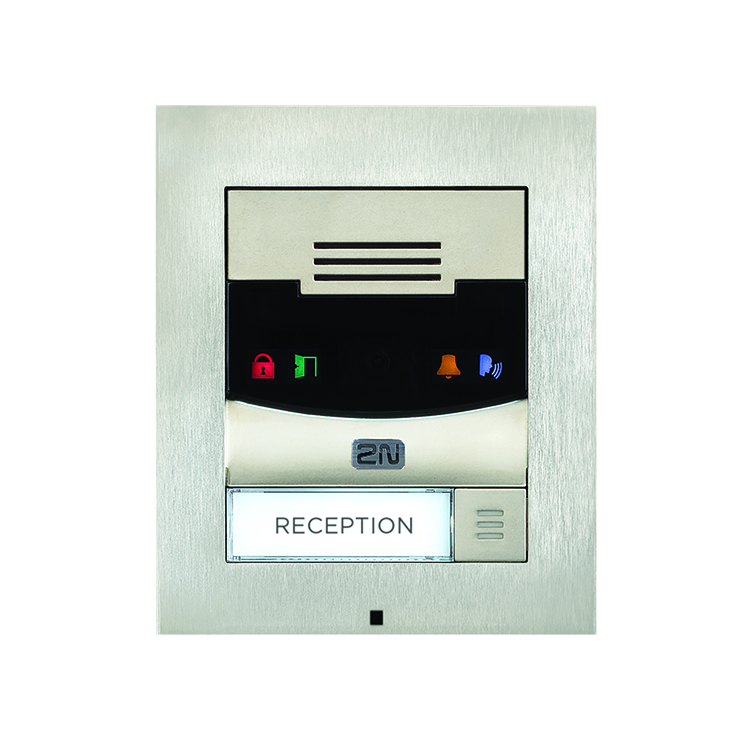 2N® Helios IP Solo je designový dveřní interkom s jedním tlačítkem, HD kamerou a vynikajícím audiem.